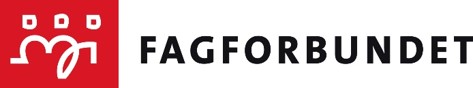 VeiledningÅrsberetningen skal samsvare med handlingsplanen for 2021. Denne malen er satt opp lik mal for handlingsplan 2021, men må redigeres slik at den samsvarer med handlingsplan fra fagforeningen.Husk å oppdatere innholdsfortegnelsen når dokumentet er ferdig! Det gjøres ved å klikke i innholdsfortegnelsen, klikk deretter i Oppdater tabell, velg så Bare oppdater sidetall og OK.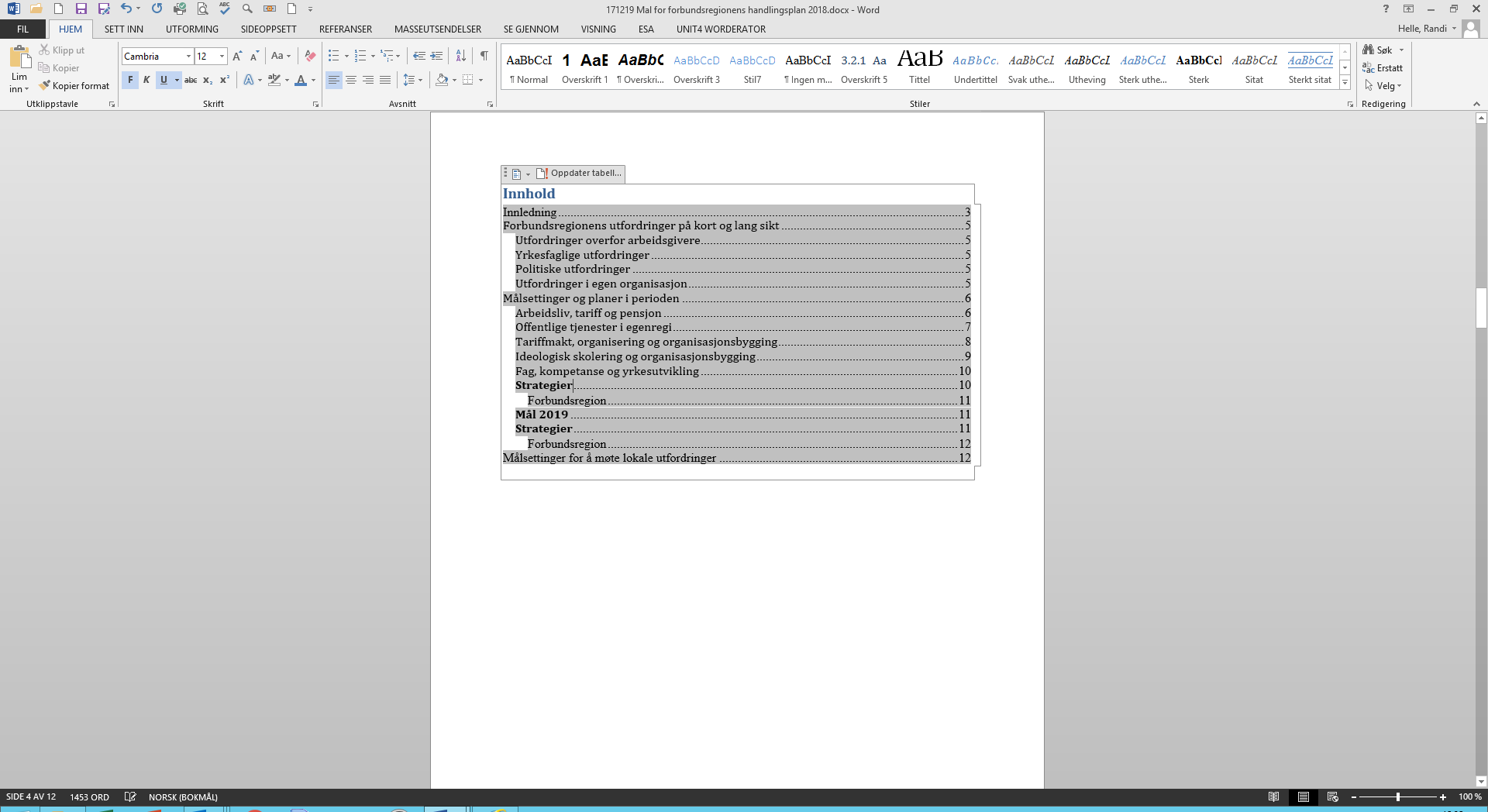 For å fremskaffe opplysninger til tabellen Medlemmer fordelt på tariffområder gjøres følgendeSorter søkeresultatet på «Tillitsverv – søke og liste» med avhaking for «vis hovedarbeidsforhold» etter avtale og tell deretter antall per avtale.For antall medlemmer og arbeidsgivere finner man resultatet med «Avansert søke og liste medlem», sorter per avtale og arbeidsgiver.Årsberetning 2021forFagforbundet xxxxBehandlet av årsmøtet den ……………..Innledning	4Styret har i perioden hatt følgende sammensetning:	4Representanter til forbundsregionens representantskap/regionsmøte	5Representanter til LO lokalt (gjelder ikke for Oslos fagforeninger)	5Valgkomitéen	5Revisorer	6Ansatte	6Andre eiendeler	6Fagforeningens klubborganisering hos ulike arbeidsgivere	7Koordineringsledd	7Medlemsutvikling	7Møtevirksomheten	8Utvalgenes virksomhet	9Ungdomsutvalget	9Pensjonistutvalget	9Yrkesseksjon helse og sosial	9Yrkesseksjon kontor og administrasjon	9Yrkesseksjon samferdsel og teknisk	9Yrkesseksjon kirke, kultur og oppvekst	10Øvrige utvalg i fagforeningen	10Fagforeningens aktiviteter og utfordringer på kort og lang sikt	10Målsettinger og planer i perioden etter strategiplanen	10Heltid og likelønn	10Offentlige tjenester i egenregi	11Organisasjonsbygging og tariffmakt	12Fag-, yrkes- og kompetanseutvikling	14Miljø og klima	15Andre lokale utfordringer	16Representasjon	16Forbundsregionen	16Andre utvalg	17Kurs og konferanser	17Fagforeningens anvendelse av organisatorisk frikjøp/ «spleiselag»	18InnledningFagforeningens årsberetning er fagforeningsstyrets rapportering til medlemmene på i hvilken grad styret har lykkes med å gjennomføre handlingsplanen som årsmøtet vedtok for perioden. Det er også viktig at situasjonen rundt «Korona» krisen beskrives. Hvordan har dette påvirket fagforeningens aktiviteter/handlingsplaner?Styret har i perioden hatt følgende sammensetning:Fagforeningens hovedtillitsvalgtfrikjøp i 2021:Representanter til forbundsregionens representantskap/regionsmøte 	Til Fagforbundet XX sitt Representantskap/regionmøte har fagforeningen hatt følgende representanter:Representanter til LO lokalt (gjelder ikke for Oslos fagforeninger) ValgkomitéenValgkomitéen i henhold til vedtektene har bestått av:Revisorer Til å revidere fagforeningens regnskap, har det vært følgende revisorer og vara:1:2:Vara:AnsatteHar fagforeningen egne ansatte? Beskriv eventuelt stillingsstørrelse og tildelte   arbeidsoppgaver.ØkonomiAngående budsjett og regnskap vises det til egen sak i årsmøtet. Andre eiendelerBeskrivelse av fagforeningens eiendeler (hytter/feriehjem, aksjer i eiendom, aviser, stiftelser og lignende redegjøres for.Hyttekomité eller lignende refereres. Fagforeningens klubborganisering hos ulike arbeidsgivere(jfr. vedtektenes § 11.7).KoordineringsleddBeskrivelse av fagforeningens deltakelse i koordineringsledd (jfr. vedtektenes § 12).Medlemsutvikling Fyll inn i skjemaet: Beskriv fagforeningens arbeid for å sikre oppnåelse av vervemålet.Beskriv fagforeningens rutiner som skal bidra til å hindre at medlemmer melder seg ut. Beskriv arbeidet med å verve, aktivisere og beholde unge medlemmer, herunder også studenter, elever og lærlinger: MøtevirksomhetenÅrsmøtet ble avholdt xx (dato og sted) og behandlet følgende saker:Det er avholdt x medlemsmøter /representantskapsmøter. Møtene behandlet følgende saker:Det er avholdt x styremøter. Styret har behandlet xx saker.Styret har behandlet xx rundskrivBeskrivelse av saker som har vært tidkrevende:Andre møter /samlinger i fagforeningens regi:(for eksempel samlinger for hovedtillitsvalgte, plasstillitsvalgte etc.)Sosiale aktiviteter: (for eksempel medlemsfest, jubileum og lignende)Utvalgenes virksomhetUngdomsutvalgetUtvalgets sammensetning:Det er avholdt xx møter og behandlet xx saker.Beskrivelse av gjennomført aktivitet i henhold til egen handlingsplan: PensjonistutvalgetUtvalgets sammensetning:Det er avholdt xx møter og behandlet xx saker.Beskrivelse av gjennomført aktivitet i henhold til handlingsplanen: Yrkesseksjon helse og sosialUtvalgets sammensetning:Det er avholdt xx møter og behandlet xx saker.Beskrivelse av gjennomført aktivitet i henhold til handlingsplanen: Yrkesseksjon kontor og administrasjonUtvalgets sammensetning:Det er avholdt xx møter og behandlet xx saker.Beskrivelse av gjennomført aktivitet i henhold til handlingsplanen: Yrkesseksjon samferdsel og tekniskUtvalgets sammensetning:Det er avholdt xx møter og behandlet xx saker.Beskrivelse av gjennomført aktivitet i henhold til handlingsplanen: Yrkesseksjon kirke, kultur og oppvekstUtvalgets sammensetning:Det er avholdt xx møter og behandlet xx saker.Beskrivelse av gjennomført aktivitet i henhold til handlingsplanen: Øvrige utvalg i fagforeningenTittel på utvalget: (f.eks likestillingsutvalg o.l.)Utvalgets sammensetning:Beskrivelse av gjennomført aktivitet i henhold til handlingsplan: Fagforeningens aktiviteter og utfordringer på kort og lang siktNå situasjonen 2021 er utgangspunktet for beskrivelsen av fagforeningens aktiviteter og utfordringer på kort og lang sikt. Målsettinger og planer i perioden etter strategiplanenHeltid og likelønn Tiltak:Kreve at stillinger som hovedregel lyses ut som hele, faste stillinger. Fagforeningens egne tiltak:Fagforeningens målsetting:Beskrivelse av i hvilken grad målet er nådd:Gjennomføre drøftingsmøter minst en gang pr. år vedrørende bruk av deltid og utarbeidelse av retningslinjer. Fagforeningens egne tiltak:Fagforeningens målsetting Beskrivelse av i hvilken grad målet er nådd:Fremme krav etter arbeidsmiljølovens kapittel 14 for alle som har rettmessige krav i henhold til lovverket. Fagforeningens egne tiltak:Fagforeningens målsetting Beskrivelse av i hvilken grad målet er nådd:Forberede tillitsvalgte på å gjennomføre lokale forhandlinger, med sikte på å oppnå likelønn. Fagforeningens egne tiltak:Fagforeningens målsetting Beskrivelse av i hvilken grad målet er nådd:Offentlige tjenester i egenregi
TiltakKreve at egenregi utredes, blant annet i forbindelse med nye anbudsrunder, og sikre ansattes lønns- og arbeidsvilkår ved konkurranseutsetting. Fagforeningens egne tiltak:Fagforeningens målsetting: Beskrivelse av i hvilken grad målet er nådd:Kartlegge alle tjenester i kommuner, fylkeskommuner og sykehus, og lage oversikt over hvilke tjenester som er   konkurranseutsatt. Fagforeningens egne tiltak:Fagforeningens målsetting Beskrivelse av i hvilken grad målet er nådd:Ha en offensiv strategi med å formidle yrkesfaglig argumentasjon for egenregi, og sikre samarbeid mellom valgte etter hovedavtalen og valgte etter vedtektene. Fagforeningens egne tiltak:Fagforeningens målsetting Beskrivelse av i hvilken grad målet er nådd:Motvirke konkurranseutsetting og privatisering gjennom aktivt fagligpolitisk samarbeid.Fagforeningens egne tiltak:Fagforeningens målsetting Beskrivelse av i hvilken grad målet er nådd:Foreslå trepartssamarbeid som arbeidsform i omstilling og utviklingsarbeid. Fagforeningens egne tiltak:Fagforeningens målsetting Beskrivelse av i hvilken grad målet er nådd:Kreve tiltaksplan mot sosial dumping og arbeidskriminalitet, gjerne i samarbeid med andre LO-forbund.Fagforeningens egne tiltak:Fagforeningens målsetting Beskrivelse av i hvilken grad målet er nådd:Organisasjonsbygging og tariffmakt TiltakBesøke alle arbeidsplasser der en har medlemmer i løpet av året. Medlemmer som ikke nås på arbeidsplassen må nås på andre måter.Fagforeningens egne tiltak:Fagforeningens målsetting: Beskrivelse av i hvilken grad målet er nådd:Kartlegge vervepotensial på alle tariffområder. Fagforeningens egne tiltak:Fagforeningens målsetting Beskrivelse av i hvilken grad målet er nådd:Kontakte alle nye medlemmer senest en måned etter innmelding, og alle medlemmer som melder seg ut, eller som står i fare for å bli strøket. Fagforeningens egne tiltak:Fagforeningens målsetting Beskrivelse av i hvilken grad målet er nådd:Aktivt jobbe for å rekruttere flere arbeidstakere med høyskole- og universitets-utdanning, og gjennomføre regelmessig aktivitet på videregående skoler, fagskoler, høyskoler og universiteter i samarbeid med forbundsregionen. Fagforeningens egne tiltak:Fagforeningens målsetting Beskrivelse av i hvilken grad målet er nådd:Etablere klubber på arbeidsplassene, og sørge for at alle medlemmer har en synlig tillitsvalgt. Fagforeningens egne tiltak:Fagforeningens målsetting Beskrivelse av i hvilken grad målet er nådd:Velge hvilke tiltak som skal prioriteres fra handlingsplanen for mangfold og inkludering for å nå målsettingen for arbeidet. Fagforeningens egne tiltak:Fagforeningens målsetting Beskrivelse av i hvilken grad målet er nådd:Ta i bruk mangfoldkompetansen til utpekte ressurspersoner i vervearbeidet. Fagforeningens tiltak: Fagforeningens målsetting Beskrivelse av i hvilken grad målet er nådd:Være synlige i sosiale medier. Fagforeningens tiltak: Fagforeningens målsetting Beskrivelse av i hvilken grad målet er nådd:Fag-, yrkes- og kompetanseutvikling TiltakBistå de tillitsvalgte i gjennomføringen av drøftingsmøter med arbeidsgiver i alle tariff-områder for å utarbeide og iverksette kompetanseplaner. Fagforeningens egne tiltak:Fagforeningens målsetting Beskrivelse av i hvilken grad målet er nådd:Jobbe for at flere tar fagbrev. Fagforeningens tiltak: Fagforeningens målsetting Beskrivelse av i hvilken grad målet er nådd:Bidra med faglige argumenter i forbindelse med omstilling- og utskillingsprosesser. Fagforeningens tiltak: Fagforeningens målsetting Beskrivelse av i hvilken grad målet er nådd:Samarbeide med arbeidsgiver for å øke antall læreplasser i alle virksomheter, spesielt i offentlig sektor, og bidra til at veileder har kompetanse til å gi et godt faglig opplæringstilbud til lærlingen. Fagforeningens tiltak: Fagforeningens målsetting Beskrivelse av i hvilken grad målet er nådd:Sikre at medlemmene får faglige tilbud.Fagforeningens tiltak: Fagforeningens målsetting Beskrivelse av i hvilken grad målet er nådd:Miljø og klima TiltakBruke det faglig-politiske samarbeidet til å konkretisere en offensiv miljø- og klimapolitikk. Fagforeningens egne tiltak:Fagforeningens målsetting Beskrivelse av i hvilken grad målet er nådd:Påvirke arbeidet med kommunale klima- og energiplaner, og være pådriver til å integrere det ytre miljø i HMS-arbeidet.Fagforeningens tiltak: Fagforeningens målsetting Beskrivelse av i hvilken grad målet er nådd:Sette lokalt miljø- og klimaarbeid på dagsorden på medlemsmøter. Fagforeningens tiltak: Fagforeningens målsetting Beskrivelse av i hvilken grad målet er nådd:Andre lokale utfordringer(sett inn lokale utfordringer som ikke dekkes av strategiplanen her)Fagforeningens egne tiltak:Fagforeningens målsetting Beskrivelse av i hvilken grad målet er nådd:RepresentasjonOversikt over hvilke verv fagforeningen har hatt medlemmer i:ForbundsregionenRegionstyret YrkesseksjonerAndre utvalgFaglig/politisk utvalgEr samarbeidsavtalen mellom Fagforbundet og Arbeiderpartiet fulgt opp med lokal avtale og aktivitet? Er det inngått avtale med andre politiske partier i så tilfelle hvilke. Andre utvalg(Råd/styrer/samarbeidsorgan/komiteer etc.)Kurs og konferanser Planlagte kurs og konferanser for tillitsvalgte valgt etter hovedavtalene. Hvordan er disse tiltakene gjennomført under «Korona» krisen?Planlagte kurs og konferanser for tillitsvalgte valgt etter vedtektene Hvordan er disse tiltakene gjennomført under «Korona» krisen?Andre kurs og konferanser (Øvrige typer kurs, konferanser, seminar, opplæringstiltak med videre - som tillitsvalgte har deltatt på i regi av andre enn fagforeningen, for eksempel toppskolering og Fase 3)Hvordan er disse tiltakene gjennomført under «Korona» krisen?Kort orientering om bruk av midler til organisasjonsrettet opplæring: Yrkesfaglige kurs, fagdager og konferanser- medlemsrettetFagforeningen har i løpet av året gjennomført følgende kurs, fagdager og konferanser:Hvordan er disse tiltakene gjennomført under «Korona» krisen?Fagforeningens anvendelse av organisatorisk frikjøp/ «spleiselag»Har fagforeningen søkt om økonomiske midler til organisatorisk frikjøp? Hvis nei, hva skal til for å bruke midlene til frikjøp?Hva er til hinder for at frikjøpet brukes?Hvordan er midlene anvendt? Hva ser fagforeningene som fordel ved å bruke midlene, eks oppgaver som blir løst?Har fagforeningen vurdert å samarbeide med andre fagforeninger om frikjøp?Hva skal til for at fagforeningen kan samarbeide med andre fagforeninger til eks. vedlikehold av medlemsregisteret, verving m. m.?Vedlegg:  Revisjonsprogram fagforeninger.Sted og datoFagforeningsstyretNavnOrganisatoriskfrikjøp og frikjøpsprosentHonorar i krAnsvars-område etter vedtekteneog retnings- linjeneLederNestlederOpplærings- ansvarligKassererLeder yrkesseksjon helse og sosialLeder yrkesseksjon kirke, kultur og oppvekstLeder yrkesseksjon samferdsel og tekniskLeder yrkesseksjon kontor og administrasjonUngdomstillitsvalgtPensjonisttillitsvalgtStyremedlemStyremedlemStyremedlemStyremedlemVararepresentant yrkesseksjon helse og sosialVararepresentant yrkesseksjon samferdsel og tekniskVararepresentant yrkesseksjon kirke, kultur og oppvekstVararepresentant kontor og administrasjonVara ungdomstillitsvalgtVara pensjonisttillitsvalgtVara styremedlemVervNavnFrikjøpsprosentTariffavtaleLederNestlederMedlemmerUngdomsrepresentantRepresentant for yrkesseksjon Helse og sosial -Representant for yrkesseksjon Kontor og administrasjonRepresentant for yrkesseksjon Kirke, kultur og oppvekstRepresentant for yrkesseksjon Samferdsel og tekniskPensjonistrepresentantBankinnskudd  31.12.2020Bankinnskudd  31.12.2021Egenkapital 31.12.2020Egenkapital 31.12.2021Skattekonto31.12.2021Ligningsverdi av fast eiendom (hytter, feriehjem, aksjer i eiendom, stiftelser etc.)ArbeidsgiverTariffområdeAntall medlemmerKlubb-styre (JA/NEI)Hvis NEI, hva er grunnen til dette?ArbeidsgiverHos hvilke arbeidsgivere er det registrert flere fagforeninger. (Fagforbundet)Er det opprettet koordineringsledd etter§12JANeiFagforeningensvervemål:Fagforeningensvervemål:Fagforeningensvervemål:Fagforeningensvervemål:Fagforeningensvervemål:Fagforeningensvervemål for yrkesaktive:Fagforeningensvervemål for yrkesaktive:Fagforeningensvervemål for yrkesaktive:Fagforeningensvervemål for yrkesaktive:Fagforeningensvervemål for yrkesaktive:Fagforeningensvervemål for yrkesaktive:Vervemål totalt:Vervemål totalt:Måloppnåelse:Måloppnåelse:Måloppnåelse:Vervemål yrkesaktiv:Vervemål yrkesaktiv:Vervemål yrkesaktiv:Måloppnåelse:Måloppnåelse:Måloppnåelse:Medlemstall totalt:Medlemstall totalt:Medlemstall totalt:Medlemstall totalt:Medlemstall totalt:Yrkesaktive totalt:Yrkesaktive totalt:Yrkesaktive totalt:Yrkesaktive totalt:Yrkesaktive totalt:Yrkesaktive totalt:01.01.2101.01.2101.01.2131.12.2131.12.2101.01.2101.01.2101.01.2101.01.2131.12.2131.12.21Antall yrkesaktive medlemmer under 30 år:Antall yrkesaktive medlemmer under 30 år:Antall yrkesaktive medlemmer under 30 år:Antall yrkesaktive medlemmer under 30 år:Antall yrkesaktive medlemmer under 30 år:Antall pensjonistmedlemmerAntall pensjonistmedlemmerAntall pensjonistmedlemmerAntall pensjonistmedlemmerAntall pensjonistmedlemmerAntall pensjonistmedlemmer01.01.2101.01.2131.12.2131.12.2131.12.2101.01.2101.01.2101.01.2101.01.2131.12.2131.12.21Studenter:Studenter:Studenter:Studenter:Lærlinger:Lærlinger:Lærlinger:Elever:Elever:Elever:Elever:01.01.2131.12.2131.12.2131.12.2101.01.2101.01.2131.12.2101.01.2101.01.2101.01.2131.12.21Antall yrkesaktive medlemmer KSAntall yrkesaktive medlemmer KSAntall yrkesaktive medlemmer KSAntall yrkesaktive medlemmer KSAntall yrkesaktive medlemmer KSAntall yrkesaktive medlemmer KSAntall yrkesaktive medlemmer SpekterAntall yrkesaktive medlemmer SpekterAntall yrkesaktive medlemmer SpekterAntall yrkesaktive medlemmer SpekterAntall yrkesaktive medlemmer Spekter01.01.2101.01.2101.01.2131.12.2131.12.2131.12.2101.01.2101.01.2101.01.2131.12.2131.12.21Fagforeningensvervemål for lokale satsingsområderFagforeningensvervemål for lokale satsingsområderFagforeningensvervemål for lokale satsingsområderFagforeningensvervemål for lokale satsingsområderFagforeningensvervemål for lokale satsingsområderFagforeningensvervemål for lokale satsingsområderAntall yrkesaktive medlemmer NHOAntall yrkesaktive medlemmer NHOAntall yrkesaktive medlemmer NHOAntall yrkesaktive medlemmer NHOAntall yrkesaktive medlemmer NHO01.01.2101.01.2101.01.2131.12.2131.12.2131.12.2101.01.202101.01.202101.01.202131.12.202131.12.2021Har fagforeningen samarbeidsavtale med AP?Hvis ja, sett inn ja Hvis nei, beskriv hvorfor ikkeHva skal til for å få dette til?Har fagforeningen inngått avtale med andre politiske partier?Hvis ja, sett inn hvilke politiske partier.	Type kurs:Antall TV gjennomførtDato gjennomførtFase 1	Fase 2	Temakurs i ……..Temakurs i ……..	Type kurs:Antall TV gjennomførtDato gjennomførtFase 1	Fase 2	Temakurs i ……..Temakurs i ……..Type kurs ArrangørAntall deltakereDato gjennomført		Type kurs, fagdager og konferanserAntall deltakereDato gjennomførtFagforeningslederFagforeningslederNestlederOpplæringsansvarligKassererLeder yrkesseksjon kirke, kultur og oppvekstLeder yrkesseksjon helse og sosialLeder yrkesseksjon kontor og administrasjonLeder yrkesseksjon samferdsel og tekniskPensjonisttillitsvalgtUngdomstillitsvalgtStyremedlemStyremedlemStyremedlemStyremedlemStyremedlemStyremedlemStyremedlemStyremedlemStyremedlem